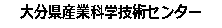 微生物検査技術研修のご案内「食の安心･安全」のためには、食品製造所内の清浄度の向上や製造段階の生菌数の低減、流通段階での微生物制御が重要となるため、微生物検査の考え方や試料の取り扱い、培地の調製法など実技を中心とした技術研修を行います。●受講対象者	県内で食品関連の製造業に従事する技術者、今後従事しようとする者また、これらを支援する立場にある者●日　時	平日9：00～12：00または13：30～16：30		案内開始日から令和2年2月末まで●場　所	産業科学技術センター内●説明者	食品産業担当　●内　容	微生物培養検査の概要、必要な機材・器具等の説明受講者による操作実習（培地調製、滅菌、検鏡等）●受講料	受講料・開催費用　無料●受講者人数	3名程度（最少開催人数2名）●問合せ	大分県産業科学技術センター　食品産業担当　後藤 		Tel：097-596-7101　　Fax：097-596-7110		E-Mail：yu-goto@oita-ri.jp●申込み	開催日時・内容をセンター担当者と調整後、申込書にご記入のうえ　FAXまたはメールでお申し込みください。●その他①　開催日時・場所は、担当者との打ち合わせにより調整します。②　研修終了後、引続き機器を使用する場合は、機器毎に機器貸料が発生します。センター窓口にて現金でお支払いください。 ③　受講目的によっては開催できない場合があります。また、都合によりご希望どおりの条件で開催できない場合があります。大分県産業科学技術センター食品産業担当　　後 藤　　行微生物検査技術研修　申込書FAX：097-596-7110		E-Mail：yu-goto@oita-ri.jp会社名(団体名)：　会社名(団体名)：　会社名(団体名)：　会社名(団体名)：　住所：〒　　　　　　　　　　　　　　　　　　　　　　　　　TEL：　　　　　　　　　　　　　　　　　　　　　　　　　FAX：住所：〒　　　　　　　　　　　　　　　　　　　　　　　　　TEL：　　　　　　　　　　　　　　　　　　　　　　　　　FAX：住所：〒　　　　　　　　　　　　　　　　　　　　　　　　　TEL：　　　　　　　　　　　　　　　　　　　　　　　　　FAX：住所：〒　　　　　　　　　　　　　　　　　　　　　　　　　TEL：　　　　　　　　　　　　　　　　　　　　　　　　　FAX：開催希望日時：　　　　　　年　　　　月　　　　日　　9:00~　または　13:30~※担当者と日程調整のうえご記入ください。開催希望日時：　　　　　　年　　　　月　　　　日　　9:00~　または　13:30~※担当者と日程調整のうえご記入ください。開催希望日時：　　　　　　年　　　　月　　　　日　　9:00~　または　13:30~※担当者と日程調整のうえご記入ください。開催希望日時：　　　　　　年　　　　月　　　　日　　9:00~　または　13:30~※担当者と日程調整のうえご記入ください。No.受講者氏名部署・職名連絡先(メール・電話番号)123